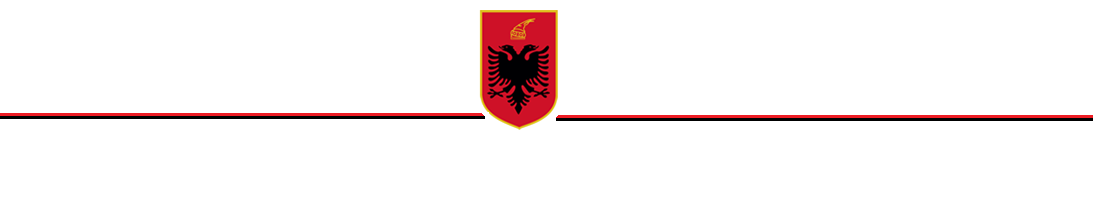 R E P U B L I K A E SH Q I P Ë R I S ËKËSHILLI I MINISTRAVEVENDIMPËRMIRATIMIN E NDRYSHIMIT NË SIPËRFAQE TË EKOSISTEMIT NATYROR/LIGATINOR “DIVJAKË - KARAVASTA”SHPALLUR “PARK KOMBËTAR”Në mbështetje të nenit 100 të Kushtetutës dhe të nenit 36 të Ligjit nr. 81/2017 “Për zonat e mbrojtura”, me propozim të ministrit të Turizmit dhe Mjedisit, Këshilli i MinistraveVENDOSI:1. Miratimin e ndryshimit në sipërfaqe të ekosistemit natyror/ligatinor “Divjakë-Karavasta”, shpallur “Park Kombëtar” (kategoria II e zonave të mbrojtura), nga 22230,2 ha në 22389.08 ha, sipas hartës bashkëngjitur në Shtojcën 1 dhe ku kufijtë janë të paraqitur sipas tabelës së koordinatave në Shtojcën 2, bashkëngjitur këtij vendimi dhe që janë pjesë përbërëse e tij.2. Zona brenda këtij ekosistemi natyror përfshin pyje, kullota, toka bujqësore, shkurre, këneta, sipërfaqe ujore, inproduktive dhe zona urbane. Mbulesa e tokës brenda sipërfaqes së Parkut Kombëtar, jepet në Tabelën 1, si më poshtë:Tabela 1. Sipërfaqja e PK-së, e përshkruar sipas mbulesës.3. Ekosistemi natyror/ligatinor “Divjakë - Karavasta” shpallur me status “Parku Kombëtar”, ndahet në tre nënzona ruajtjeje e administrimi, si më poshtë vijon:a) Nënzona Qëndrore, me sipërfaqe 9220.57 (nëntë mijë e dyqind e njëzet presje pesëdhjetë e shtatë) ha, e shënuar në hartë me ZQ.Kjo nënzonë përfshin habitatet kryesore pyjore (pyje të lartë, nënpyll dhe shkurre) dhe përcaktohet si zonë me vlera të larta e të rralla për trashëgiminë natyrore e biodiversitetin dhe në të zbatohet shkalla e më lartë e mbrojtjes, që siguron një territor të pashqetësuar. Në këtë nënzonë lejohen kërkimi shkencor, zhvillimi i veprimtarive ekoturistike të lira në natyrë.b) Nënzona e Përdorimit Tradicional dhe Zhvillimit të Qëndrueshëm, me sipërfaqe 12939.06 (dymbëdhjetë mijë e nëntëqind e tridhjetë e nëntë presje zero gjashtë) ha, e shënuar në hartë me ZPTQ.Kjo nënzonë përfshin tokat pyjore, bujqësore e kullotat, dhe territore ujore/ligatinore ku mundësohet vazhdimi i veprimtarive tradicionale si punime për shëndetësimin e pyjeve, aktivitete bujqësore, kullotja, grumbullimi dhe kultivimi i bimëve mjekësore e aromatike, me përdorim të balancuar të tyre dhe nuk lejohen ndërtimet e veprimtaritë që shkaktojnë ndryshimin e gjendjes natyrore të ekosistemit natyror. Në nënzonën e përdorimit tradicional dhe zhvillimit të qëndrueshëm, zbatohet shkalla e dytë e mbrojtjes, që siguron një territor me ndikim të ulët dhe kontroll të veprimtarive ekonomike, sociale, agrobiznesit, argëtuese, sportive e ekoturistike, ndërtimi i infrastrukturës sipas planeve të zhvillimit urban e turistik të miratuar nga Këshilli Kombëtar i Territorit (KKT), të cilat nuk cënojnë integritetin ekologjik të ekosistemit natyror dhe respektojnë funksionet e zonës së mbrojtur, vlerat ekologjike dhe ato të peizazhit natyror e kulturor.c) Nënzona e Rekreacionit me sipërfaqe 229.45 (dyqind e njëzet e nëntë presje dyzet e pesë) ha, e shënuar në hartë me ZR. Në këtë zonë përfshihen pjesë të habitateve pyjore dhe ato ujorë. Në këtë zonë zbatohet shkalla e tretë e mbrojtjes, që siguron një territor me ndikim të ulët dhe kontroll të veprimtarive turistike, si mundësi shëtitje në natyrë, shërbime turistike në mënyrë të tillë që respektojnë funksionet e zonës së mbrojtur, vlerat e tij ekologjike dhe ato të peizazhit natyror, në mbështetje të studimeve urbanistike të miratuar nga KKT-ja.  Zonimi dhe sipërfaqet në Parkun Kombëtar “Divjakë - Karavasta” jepen në Tabelën 2.Tabela 2. Zonimi i brendshëm i parkut4. Aktivitetet shfrytëzuese të burimeve natyrore, të cilat ndodhen brenda territorit të Parkut Kombëtar dhe që janë pajisur me leje mjedisore dhe/ose vendim të KKT-së deri në datën e hyrjes në fuqi të këtij vendimi, do të lejohet të vazhdojnë ushtrimin e aktivitetit nëse përmbushin kushtet e parashikuara nga Ligji nr. 81/2017 “Për zonat e mbrojtura”.5. Zonat urbane brenda perimetrit të zonave të mbrojtura, të identifikuara në Vendimin nr.10, datë 28.12.2020 në Këshillin Kombëtar të Territorit, do të jenë pjesë e Planit të Menaxhimit të zonës së mbrojtur, duke u harmonizuar me rregullat e parashikuara nga Planet e Përgjithshme Vendore dhe Planet e Detajuara Urbane të miratuara.6. Ministria përgjegjëse për zonat e mbrojtura, në bashkëpunim me ministritë e linjës, me bashkitë, me publikun e interesuar, shoqërinë civile dhe me pronarët privatë, pronat e të cilëve shtrihen brenda territorit të zonës së mbrojtur, miraton Planin e Menaxhimit të Parkut Kombëtar dhe objektivat e ruajtjes së zonës, të hartuar nga Agjencia Kombëtare e Zonave të Mbrojtura brenda dy vitesh, nga data e hyrjes në fuqi të këtij vendimi.7. Administratat e Zonave të Mbrojtura, Qarku Fier dhe Tiranë, kryejnë funksionet menaxhuese të Parkut Kombëtar “Divjakë-Karavasta”.8. Me hyrjen në fuqi të këtij Vendimi, Vendimi nr. 687, datë 19.10.2007 i Këshillit të Ministrave, “Për shpalljen Park Kombëtar, Divjakë-Karavasta”, shfuqizohet.9. Ngarkohet Ministria e Turizmit dhe Mjedisit, Agjencia Kombëtare e Zonave të Mbrojtura dhe organet përkatëse të vetqeverisjes vendore, për zbatimin e këtij vendimi.Ky vendim hyn në fuqi menjëherë dhe botohet në Fletoren Zyrtare.                                                                                                  KRYEMINISTËR                      EDI RAMASHTOJCA 1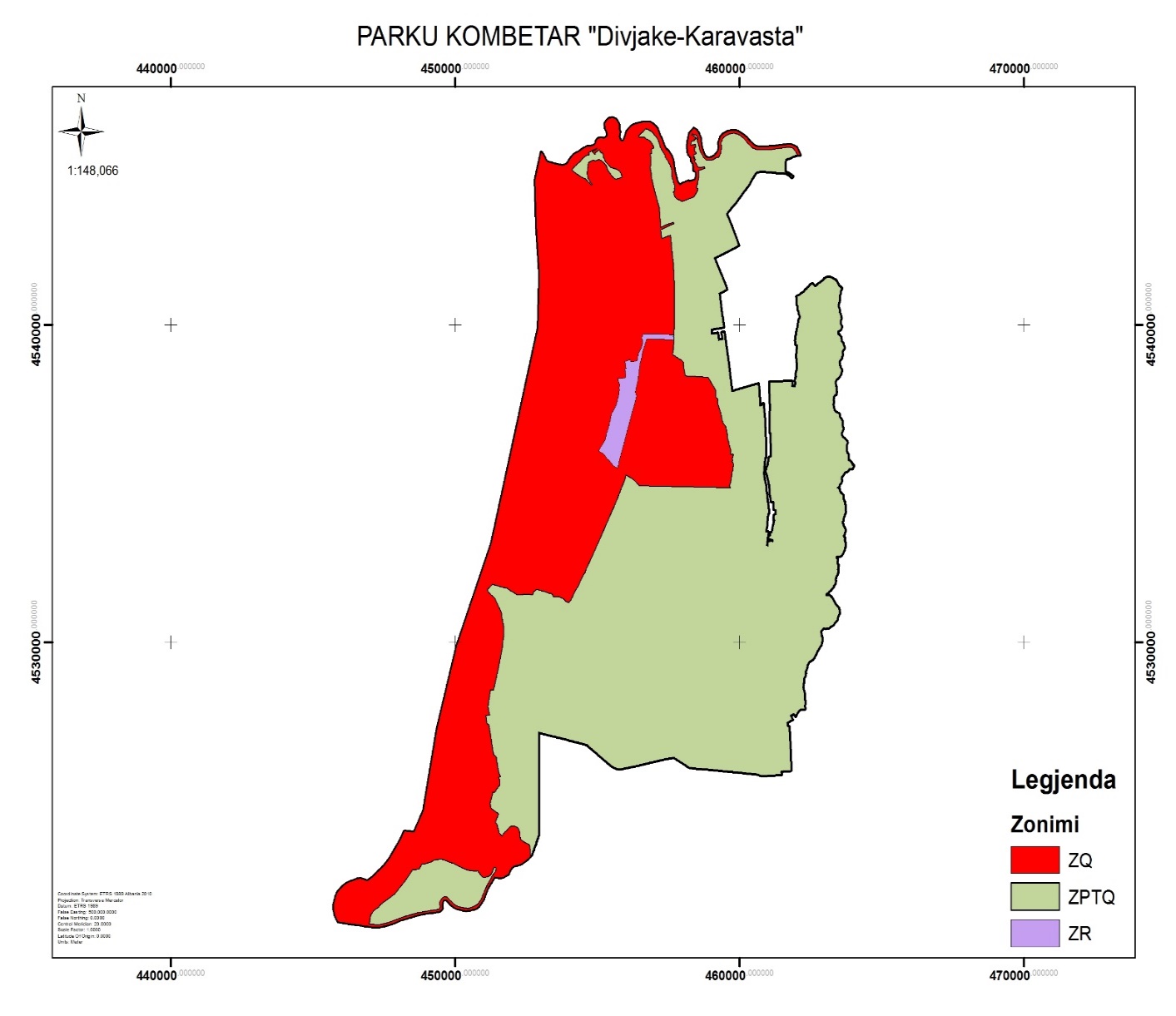 SHTOJCA 2MBULESASip. në haPërqindjaBujqësore6204.1327.71Pyje2321.1110.37Sipërfaqe heterogjene bujqësore1256.725.61Sipërfaqe ujore 42.150.19Sipërfaqe ujore detare7768.7334.70Sipërfaqe kënetore 2265.410.12Sipërfaqe me vegjetacion të pakët693.483.10Kullota78.920.35Shkurre1344.476.01Zona urbane249.821.12Total22389.08100ZonimiSip. në haPërqindjaZona qëndrore9220.5741.18Zona e përdorimit tradicional dhe zhvillimit të qëndrueshëm12939.0657.79Zona e rekreacionit229.451.02Totali22389.08100.00PikaXYPikaXYPikaXY1461723.584527501.551457430.24526346101454634.645267822461710.16452749552456636.44526184102454629.945267833461700.394527492.553456367.14526129103454623.945267844461691.44527492.154455875.3452603010445461845267855461682.424527489.955455830.24526020105454612.945267876461678.754527487.556455787.94526016106454603.845267897461676.694527482.557455750.84526022107454585.445267938461675.724527474.258455669.94526040108454569.345267989461677.854527429.659455566.94526075109454548.7452680410461678.24527427.260455503.54526108110454517452681411461687.324527393.261455426.14526165111454505.7452681412461708.324527361.762455416.94526171112454485.3452682013461725.074527355.563455410.24526179113454428.1452683314461748.924527352.6644553924526192114454415.5452683615461750.64527344.765455382.34526200115454411.9452683716461763.074527018.766455365.54526213116454407.6452683817461785.74526516.967455358.64526219117454401.7452683918461789.784526438.168455344.64526230118454393.6452684119461805.354526055.769455330.74526239119454383.1452684420461807.664525969.470455320.84526246120454373.9452684621461799.754525966.971455312.34526253121454363.2452684922461778.554525963.372455299.64526262122454353.1452685123461581.534525952.273455287.94526270123454335.1452685524461461.774525949.4744552824526275124454325.7452685725461470.934525842.875455276.44526280125454311.9452685926461357.184525838.176455267.44526289126454304.5452686027461103.234525826.777455258.64526296127454234.7452687728460796.394525807.478455234.84526314128454210.8452688329460713.64525830.779455215.34526329129454186.1452689030460644.58452584980455190.64526348130454173.7452689431460549.144525863.281455169.54526362131454165.5452689632460318.134525882.8824551194526401132454157.5452689833460040.454525910.483455088.14526424133454146.9452689934459506.374525956.1844550574526448134454141.6452690135459175.954525982.7854549384526547135454134.4452690236459004.284525997.786454908.34526568136454032.8452692437458957.634526003.587454851.44526607137453960.5452694238458838.954526012.7884548214526631138453928.7452694939458560.244526038.189454803.14526647139453723.6452699440458520.014526038.790454790.94526658140453663.1452700641458423.624526042.991454778.34526667141453563.6452702942458357.844526055.992454758.94526681142453531.8452703843458296.354526063.793454734.54526702143453506.7452704544458266.744526060.294454709.74526723144453480.8452705245458246.62452606195454691.44526735145453464.1452705746458185.914526093.196454674.54526748146453445.4452706147458087.614526149.397454664.14526757147452970.3452716848457946.934526231.998454654.84526767148452933.7452717549457694.374526376.799454651.24526771149452929452716850457661.74526387.4100454639.54526780150452929.24527156151452933.274527104.32014513274522561251450335.84521573152452933.834527055.9202451301.64522521252450306.34521579153452929.824525969.2203451264.54522469253450282.54521582154452923.184523944.2204451233.24522426254450266.44521586155452919.764523925.7205451194.24522366255450249.54521589156452909.894523892.2206451152.74522301256450235.94521593157452901.524523871.9207451117.24522236257450211.44521598158452898.384523861.6208451072.34522141258450193.64521605159452897.294523852.8209451032.54522031259450166.54521613160452894.214523844210450999.24521949260450090.34521627161452887.624523830.12114509944521940261450073.44521631162452860.524523771.4212450989.145219302624500454521640163452849.674523748.3213450983.24521919263449997.24521656164452845.824523737.5214450970.14521901264449960.34521676165452843.944523728.4215450964.24521889265449924.64521696166452835.434523704.2216450952.64521872266449850.54521745167452833.74523693.9217450946.34521864267449830.94521765168452832.984523687.2218450938.145218512684498134521787169452833.584523681.2219450911.34521819269449753.24521854170452833.634523676.42204508784521776270449707.14521898171452832.124523670221450866.445217632714496694521912172452827.524523663.2222450854.14521745272449634.64521915173452821.894523656.12234508314521718273449616.14521910174452817.514523649.9224450816.54521703274449597.64521905175452814.14523643225450801.645216892754495784521895176452808.574523627.1226450795.34521682276449563.74521870177452804.564523616.9227450792.34521676277449545.24521815178452775.154523547.9228450785.24521671278449529.94521740179452767.114523529.9229450777.84521663279449532.44521712180452761.324523515.1230450768.84521658280449530.54521696181452759.314523505.5231450752.84521650281449531.84521675182452760.434523500.3232450704.44521628282449537.54521646183452760.474523496.5233450684.64521623283449535.64521635184452757.374523490.3234450661.54521616284449528.64521624185452752.164523482.6235450642.54521613285449510.24521595186452694.964523360.7236450631.14521608286449482.24521577187452681.034523306237450618.54521605287449445.44521556188452643.524523275.1238450595.44521603288449394.64521542189452509.284523164.2239450557.84521596289449346.34521533190452319.554523042.5240450525.44521583290449276.54521524191452166.594522991.4241450507.14521578291449160.24521505192452066.784522982.2242450488.94521579292449105.64521501193451978.324522924.5243450471.74521579293449004.74521492194451922.494522848.2244450461.74521576294448883.44521476195451869.9645227182454504494521576295448734.84521444196451671.274522618.5246450430.44521575296448553.24521399197451584.994522606.7247450417.74521573297448445.84521373198451425.514522621.1248450397.64521570298448273.14521324199451362.414522628.5249450372.34521572299448098.74521274200451357.524522620.7250450350.74521572300447970.84521235301447818.434521180.3351447137.54521056401445795.94522020302447699.614521140.2352447132.145210564024458414522126303447671.834521131.2353447121.94521056403445927.34522233304447639.284521121.1354447105.74521057404446075.54522360305447621.554521117.4355447097.84521057405446201.84522431306447617.324521116.6356447087.34521059406446321.44522480307447613.354521114.23574470804521057407446374.14522499308447606.214521113.7358447073.34521058408446545.14522564309447600.394521110.3359447059.74521060409446652.14522567310447594.834521108.4360447035.24521061410446907.74522505311447581.64521106.6361447018.44521065411447095.94522615312447565.24521102.9362447004.44521066412447488.64522978313447551.74521098.6363446994.54521068413447681.745231923144475394521096.5364446900.54521078414448069.34523787315447522.074521093.1365446876.34521083415448195.44524066316447516.784521091.8366446826.44521090416448553.44524030317447512.814521088.1367446756.54521099417448874.64524717318447504.614521088.8368446680.34521110418449358.14527304319447497.864521086.4369446603.14521122419450048.44529895320447471.664521079370446587.24521125420451278.24533131321447423.774521067371446581.74521125421452915.145399043224473834521062.2372446577.94521122422452960.14541427323447351.884521059.9373446575.345211254234529574541642324447338.344521058.43744465724521126424452857.54543113325447330.294521059.4375446564.34521128425452807.74544568326447321.194521058.6376446560.145211264264530134545429327447312.944521056.9377446554.24521127427453063.14545389328447305.744521056.9378446548.54521128428453137.44545260329447300.454521057.5379446544.24521129429453200.24545138330447293.464521058.2380446539.84521130430453276.74545111331447289.444521057.5381446533.2452112943145357645450433324472854521055.4382446525.44521130432453756.44545007333447280.554521054.6383446517.145211304334538814545038334447273.574521055.2384446510.84521129434453954.54545089335447263.834521056.7385446504.64521128435454002.44545160336447251.454521055.9386446498.74521129436454096.24545288337447245.734521055.3387446490.94521137437454154.74545354338447240.024521055.3388446486.44521136438454234.64545402339447233.354521055.6389446477.54521134439454375.94545454340447225.414521056.9390446471.24521135440454508.24545553341447220.974521056.3391446465.14521136441454643.14545605342447216.524521055.6392446457.74521137442454735.94545606343447208.94521058.2393446449.645211384434548694545637344447192.394521056.9394446440.74521139444454927.54545702345447186.044521056.9395446431.84521143445454943.84545761346447177.154521055.33964462754521162446454966.34545823347447165.094521056.9397445864.14521217447455029.34545868348447157.474521056.3398445765.84521412448455103.24545886349447150.84521056.3399445726.74521606449455224.14545870350447143.54521054.7400445726.44521757450455293.74545896451455329.254545932.7501458218.44544498551459272.54545609452455347.64545994.45024583914544540552459262.145457134534553234546108.45034584434544576553459261.84545736454455272.824546185.4504458481.54544676554459269.94545778455455261.224546330.8505458483.64544774555459320.34545892456455313.094546424.1506458473.74544805556459355.44545944457455411.534546494.7507458439.94544841557459449.84546019458455523.84546512.5508458385.74544860558459558.84546072459455625.174546483.8509458391.84544886559459686.94546105460455701.144546402510458391.54544908560459824.34546114461455753.114546301511458387.74544967561459873.94546106462455761.284546142.3512458381.54545024562459986.14546059463455784.114546090.1513458372.445450535634600364546034464455762.174545919.7514458355.44545077564460139.14545973465455769.474545860.3515458343.34545100565460259.34545875466455816.654545784.7516458303.545451745664603024545825467455889.544545775.6517458292.345452315674603234545796468455925.664545799.2518458261.44545291568460416.84545717469455983.534545945.4519458214.64545362569460445.64545695470456028.884546070.7520458180.44545433570460472.14545677471456100.824546166.8521458168.84545615571460498.64545655472456173.024546240.7522458185.84545789572460547.54545632473456247.754546284.7523458190.14545818573460591.24545606474456337.924546314.3524458205.34545877574460649.34545593475456611.874546381525458214.14545915575460796.34545590476456746.814546384.1526458223.945459715764609474545600477456837.484546370.9527458244.44546032577461090.74545604478456923.644546335.3528458285.14546081578461192.24545611479457026.074546265529458385.745461765794613084545633480457087.214546195.9530458404.845461685804615804545663481457109.324546165.7531458471.94546135581461704.24545674482457188.864545975.3532458514.74546097582461812.14545667483457254.0545458305334585624546030583461887.14545648484457299.834545714.6534458605.54545926584461930.44545629485457347.034545615.1535458616.24545876585461982.44545594486457431.014545492.2536458625.84545865586462012.44545568487457457.824545503.3537458629.34545843587462032.74545536488457495.034545443.4538458629.94545789588462118.64545363489457585.374545320.5539458639.145456755894621304545334490457649.644545187.2540458655.84545602590462050.84545338491457703.064544903.45414586874545514591461984.84545325492457721.744544773.9542458726.24545423592461883.14545288493457765.844544621543458734.54545389593461794.64545251494457783.944544543.1544458789.54545300594461726.54545231495457815.114544478.6545458831.245452695954616314545211496457866.044544422.3546458913.94545253596461621.64545201497457908.79454438754745900945452685974616194545190498457996.684544454.2548459121.14545328598461613.64545112499458111.254544503.2549459249.84545456599461602.34545006500458204.044544527.2550459271.94545562600461607.54544845601461614.364544820.4651458999.44539868701460846.54537429602461621.724544812.5652459002.24539831702460872.14537167603461644.994544802.9653459004.64539799703460874.54537139604461700.744544788.3654459004.74539797704460874.64537138605461781.074544745.2655459005.44539788705460874.84537136606461881.564544684.5656459006.545397747064608764537121607461841.654544636.7657459010.94539716707460877.54537104608461741.794544706.46584590454539719708460879.44537092609461687.24544738659459160.74539733709460881.44537068610461608.544544765.7660459229.14539742710460882.44537057611461507.824544778.3661459266.34539523711460885.54536992612461391.824544785.5662459276.945395257124608904536934613461339.374544789.1663459317.64539533713460891.54536891614461070.664544812.3664459412.14539551714460900.84536627615460770.354544828665459372.645397627154609014536621616460638.694544815.3666459404.74539767716460901.14536619617460584.974544792.5667459411.34539768717460901.14536619618460534.834544733.1668459413.84539768718460911.94536289619460436.384544593.9669459458.94539775719460917.64535824620460393.734544509.5670459461.94539754720460917.74535820621460357.414544445.6671459485.84539602721460917.84535820622460311.54544387.9672459491.64539560722460917.94535818623460133.964544175.2673459575.24538988723460892.24535817624459895.34543883.2674459619.24538701724460890.34535817625459652.044543631.6675459657.64538452725460867.24535622626459607.664543578.2676459727.74537911726460862.54535510627459572.384543539.4677459765.84537914727460860.14535451628459544.284543503.1678459855.845379367284608604535448629459551.924543480.5679460659.24538149729460859.14535436630459610.484543359680460660.34538143730460858.94535433631459704.164543152.4681460660.445381437314608574535421632459903.634542663682460661.14538139732460846.64535353633459967.014542493.26834606914537920733460848.14535338634459452.024542258.6684460694.94537858734460866.14535159635459106.514542098.2685460695.74537845735460867.84535145636459119.474542070686460712.445375977364608684535144637459168.284541967.8687460713.54537579737460932.24534918638459510.534541220.2688460713.74537577738460933.34534913639459551.954541115.8689460714.54537564739460933.54534911640459395.074541041690460699.34537561740460931.84534911641459276.394540985.8691460701.84537536741460934.94534828642459285.24540956.3692460703.14537522742460934.54534828643459306.734540832.7693460709.645374567434609354534817644459317.484540725.9694460778.44537471744460936.44534786645459372.34540358.1695460776.34537485745460937.14534770646459394.184540222696460773.94537502746460938.44534770647459437.154539925.1697460800.34537507747460944.64534720648459237.374539893.1698460816.945375117484609444534720649459195.984539888.8699460840.94537515749460947.64534695650459145.234539883.5700460842.94537466750460955.14534645751460955.364534638.9801460986.64533098851461071.54533261752460964.844534567.6802460986.64533098852461008.14533273753460977.954534469.2803460986.84533100853461015.84533330754460983.564534427.18044609874533102854461018.24533363755460985.494534411.9805460987.345331048554610404533362756460990.864534369.180646098845331068564610654533365757461021.524534141.7807460989.64533109857461068.64533373758461026.514534059.5808460990.34533111858461073.44533372759461022.134534059.7809460990.74533112859461075.54533372760460995.744534061810460991.14533115860461088.14533468761460965.634533762811460991.34533117861461089.24533467762460960.784533728.8812460991.445331178624611044533466763460955.324533691.6813460991.94533121863461134.64533462764460933.464533542.4814460992.14533123864461153.14533535765460925.624533488.88154609924533127865461156.14533554766460926.134533488.88164609924533129866461156.64533556767460925.394533483.7817460991.94533135867461157.14533557768460980.344533481.3818460991.84533138868461159.24533561769460993.724533480.7819460991.74533141869461167.44533594770460993.964533482.6820460992.34533144870461172.34533613771461007.974533481.7821460993.44533148871461176.34533628772461007.844533480.7822460994.14533151872461233.74533857773461004.024533451.9823460994.445331528734612074533858774460992.844533364.7824460995.645331558744611964533859775460992.734533363.9825460997.74533159875461201.34533884776460980.274533266.7826460998.74533161876461204.54533895777460977.554533245.5827460999.54533163877461218.74533928778460975.024533225.6828461001.44533165878461217.84533932779460969.464533173.48294610034533167879461204.24533936780460966.224533142.9830461005.34533171880461204.14533948781460966.174533142.5831461008.54533173881461225.14534013782460966.114533142.28324610094533173882461275.74534037783460963.944533131.7833461011.24533172883461274.64534082784460962.754533126834461021.74533174884461273.84534092785460957.084533088.1835461031.24533177885461276.54534145786460952.974533054.2836461051.74533180886461279.14534181787460953.714533054.2837461052.44533192887461276.64534182788460953.74533054.1838461052.64533197888461202.34534190789460955.74533053.9839461053.34533208889461202.64534203790460955.714533054840461053.44533210890461202.74534203791460989.854533050.9841461053.64533213891461203.94534272792460989.364533062.6842461096.74533210892461205.24534299793460990.094533067.4843461112.34533203893461204.74534425794460990.74533071.4844461154.54533191894461204.74534434795460990.454533074.2845461164.64533188895461195.84534433796460989.894533079.4846461165.74533192896461157.54534428797460988.974533083.88474611734533222897461113.24534423798460987.964533088.68484611384533237898461098.84534514799460987.24533092.3849461127.84533249899461073.54534673800460986.864533095.5850461074.54533260900461070.54534712901461066.364534765.3951461032.845358221001461964.14538197902461064.154534793.795246103345358241002461964.14538198903461057.974534896.6953461033.1453582510034619644538198904461056.734534917.2954461033.345358271004461963.74538200905461056.364534918.9955461070.145358411005461961.14538215906461055.914534921956461070.145358411006461961.54538220907461054.924534925.6957461070.145358411007461962.44538231908461054.724534926.6958461108.845358531008461965.64538329909461054.34534928.5959461106.445360931009461968.14538344910461053.114534934960461103.445363971010461976.34538349911461051.854534939.9961461101.645365761011461992.84538360912461040.874534990.9962461100.445366001012461996.94538366913461026.074535057.8963461070.445366041013461995.24538375914461012.984535116.9964461066.645366141014461982.24538396915461008.954535133.6965461067.4453668610154619924538472916461004.494535152.1966461063.545368591016461999.74538532917460998.74535165.4967461063.545368831017462028.54538610918460995.914535172968461067.645371831018462030.44538651919460975.94535247.7969461075.745374181019462033.64538687920460957.284535288.9970461072.445375831020462034.44538724921460957.274535288.9971461060.145380381021462029.34538748922460925.344535363.7972461054.345382021022462026.14538787923460925.284535363.9973461054.345382021023462020.54538828924460925.244535364974461054.245382041024462011.64538888925460925.214535364.1975461053.745382111025462012.94538944926460925.24535364.397646109645382121026462006.54538964927460925.214535364.4977461854.745382191027462005.84538980928460932.944535418.297846185445382071028462005.14539044929460940.444535470.5979461853.545382011029462011.64539149930460943.64535492.4980461853.345381991030462012.64539181931460943.644535492.6981461852.9453819510314620134539205932460943.74535492.7982461852.145381861032462016.74539224933460970.844535545.5983461851.245381781033462027.64539253934460993.814535590.2984461850.3453816810344620304539283935461001.174535604.6985461848.645381501035462028.34539316936461001.254535604.7986461846.645381301036462025.14539362937461001.354535604.8987461844.945381121037462018.44539368938461001.474535604.998846184145380671038462003.84539370939461001.554535605989461906.345380591039461987.84539380940460994.884535611.7990461948.4453805410404619714539387941460995.334535616.7991461949.645380541041461965.44539454942460995.344535616.8992461951.645380541042461959.44539497943461001.784535639.8993461953.245380541043461964.44539547944461010.184535685.4994461959.245380791044461970.64539589945461019.434535718.1995461961.645380981045461977.44539630946461019.974535721.5996461965.745381261046461993.64539698947461020.994535728997461968.845381471047462007.64539766948461021.894535738.9998461967.845381631048462030.14539877949461027.254535771.1999461967.145381751049462042.64539945950461030.154535792.11000461965.245381891050462052.445399681051462056.994539983.51101462416.74541188115146340345413901052462062.0445400111102462437.145412091152463418.445413621053462065.294540039.31103462452.345412201153463430.645413351054462073.884540105.11104462467.54541236115446343945413171055462077.634540139.81105462476.345412521155463456.845412881056462079.914540149.41106462489.445412641156463472.945412641057462091.084540179.31107462505.245412751157463490.745412391058462101.134540191.91108462522.645412811158463500.845412291059462114.174540208.11109462539.94541287115946351145412201060462122.674540228.1111046255945412891160463530.345412051061462133.74540259.21111462571.745412901161463546.945411911062462108.44540310.91112462590.945412771162463561.345411821063462095.994540348.81113462618.245412521163463571.945411771064462074.814540432.21114462641.34541223116446358145411701065462064.674540461.31115462649.845412161165463588.245411621066462059.824540469.31116462657.245412151166463592.645411491067462050.634540486.41117462665.245412151167463596.245411391068462045.944540502.71118462674.145412181168463595.745411341069462044.994540515.911194626824541221116946359245411281070462044.834540530.21120462694.145412311170463583.945411221071462046.954540563.61121462716.645412511171463576.345411131072462049.644540572.61122462731.345412651172463570.145411001073462046.624540592.21123462738.645412761173463562.545410741074462035.524540616.41124462747.545412851174463554.645410571075462028.534540629.41125462773.245412991175463548.545410431076462023.194540647.91126462795.345413101176463546.245410331077462018.074540682.51127462826.445413261177463545.345410211078462021.0545407401128462872.645413531178463545.745410061079462020.684540801.21129462924.145413891179463545.645409931080462022.574540837.91130462943.545414051180463544.645409841081462016.994540877.91131462966.545414331181463539.845409671082462008.064540891.71132462983.245414501182463533.145409541083462017.194540896.91133463001.645414601183463527.545409361084462094.54540928.81134463030.545414771184463523.145409211085462126.714540947113546305945414881185463520.945409031086462184.4245409921136463086.945414991186463523.545408641087462210.034541008.81137463094.745414991187463526.245408321088462235.694541021.71138463115.345415031188463527.145408181089462261.924541042.51139463135.145415081189463524.345407901090462281.544541062.61140463142.745415091190463518.245407611091462299.754541089.91141463175.745414991191463512.345407381092462310.814541106.61142463248.745414701192463502.445407131093462318.674541113.31143463314.84541447119346349045406881094462327.2245411181144463345.945414341194463485.445406761095462338.444541120.81145463373.845414191195463475.645406431096462348.984541124.91146463379.745414151196463470.845406281097462357.524541130.31147463385.945414061197463470.845406211098462371.144541144.21148463389.645414011198463472.245406101099462382.094541158.61149463394.445413981199463482.845405731100462395.184541170.91150463399.74541395120046349245405331201463505.894540487.61251463580.545394911301463598.645385611202463515.024540452.91252463583.145394821302463595.345385461203463518.6445404321253463593.145394661303463592.345385361204463516.814540418.11254463606.245394521304463582.245385191205463512.724540400.21255463624.445394351305463573.545385081206463513.484540391.31256463634.845394271306463568.145384981207463530.334540363.41257463643.74539412130746356545384901208463543.544540336.11258463663.245393661308463563.345384771209463553.434540310.11259463672.345393371309463562.445384681210463565.974540268.51260463682.745392951310463560.945384521211463572.714540234.21261463686.245392751311463558.745384431212463575.064540213.61262463679.345392591312463553.345384321213463568.454540190.21263463655.645392261313463549.245384241214463559.184540167.91264463635.145391961314463542.345384131215463554.074540152.51265463616.345391571315463529.845383981216463551.114540133.91266463610.245391451316463508.545383741217463549.384540096.31267463606.345391361317463491.845383531218463547.3745400641268463606.445391291318463473.745383271219463546.784540045.51269463610.545391211319463468.745383211220463549.054540032.3127046362045390881320463465.645383181221463551.814540022.81271463624.245390701321463451.745383071222463563.9645400011272463624.845390621322463445.545383021223463582.524539974.51273463623.645390541323463440.845382991224463591.574539956.1127446361145390191324463432.945382971225463594.214539947.11275463597.545389841325463420.845382931226463594.264539942.81276463588.645389521326463414.645382911227463589.544539924.81277463581.845389411327463410.845382891228463578.364539889.81278463570.745389241328463405.745382841229463571.624539867.81279463538.845388841329463399.945382731230463564.345398561280463523.545388631330463388.345382441231463557.0845398491281463518.645388551331463376.645382111232463540.374539838.71282463509.64538829133246337445381941233463507.714539821.21283463500.545388021333463372.645381731234463473.3545398071284463508.945388031334463376.145381431235463465.484539800.81285463515.34538799133546338445381001236463461.584539794.9128646351845387941336463391.245380751237463459.574539785.91287463520.845387861337463398.145380521238463458.724539767.91288463518.94538767133846340045380431239463461.914539743.61289463517.245387531339463402.145380261240463466.324539728.11290463519.245387401340463403.845379941241463473.674539709.61291463524.745387181341463402.945379501242463481.194539700.21292463530.445387011342463402.245379191243463498.484539691.41293463533.545386901343463403.745379081244463512.654539679.11294463536.645386781344463405.445378981245463525.974539664.71295463546.845386571345463408.245378871246463542.0345396481296463561.945386351346463409.345378771247463562.124539626.41297463578.445386081347463407.545378551248463568.564539612.91298463592.645385871348463404.645378311249463571.434539593.41299463597.145385781349463401.845378221250463576.624539515.51300463598.545385711350463396.945378121351463390.614537807.91401463789.345362941451464009.445355731352463381.124537804.61402463778.24536244145246401045355681353463372.154537802.11403463767.945362011453464009.745355621354463360.5745377971404463765.245361821454464008.245355541355463348.764537788.91405463763.645361541455464004.745355441356463340.654537780.61406463763.245361011456464000.545355321357463331.524537769.41407463762.845360641457463997.845355251358463321.924537753.11408463766.645360211458463988.645355101359463316.054537734.61409463771.845359941459463975.345354881360463308.444537706.21410463777.545359821460463964.945354741361463302.624537686.91411463783.345359711461463954.645354661362463300.714537668.91412463803.745359441462463940.345354621363463299.9245376461413463818.645359231463463925.245354641364463301.044537622.31414463822.445359131464463902.145354661365463302.454537610.1141546382245359001465463878.645354731366463305.584537595.51416463818.845358831466463870.145354741367463307.924537583.6141746381645358741467463864.445354741368463309.734537574.31418463813.945358651468463858.545354721369463310.124537568.51419463816.545358521469463855.845354671370463310.094537556.41420463821.74535836147046385545354571371463306.264537544.11421463828.745358161471463851.445354431372463294.564537526.51422463828.445358091472463850.445354391373463288.374537512.1142346382645357961473463843.145354311374463286.9145375011424463823.645357831474463823.945354161375463287.934537481.61425463821.84535774147546379645354001376463292.114537462.61426463820.645357631476463770.745353861377463303.984537431.31427463822.445357551477463753.645353791378463310.54537415.91428463826.745357491478463735.845353741379463312.664537400.51429463834.245357411479463724.145353711380463315.714537376.71430463849.845357311480463713.745353691381463322.434537344.61431463857.74535726148146370045353621382463329.5445373121432463862.945357241482463691.845353561383463389.074537265.21433463869.745357211483463686.345353501384463491.274537215.51434463878.245357191484463680.145353391385463509.464537198.81435463890.545357151485463673.345353221386463514.7445371631436463901.945357081486463670.345353151387463514.784537103.61437463913.445356971487463658.545352931388463534.134537078.41438463921.945356841488463645.345352771389463560.9445370481439463929.845356671489463630.345352581390463612.34536977.81440463935.745356591490463623.545352521391463610.4145369181441463943.845356511491463616.945352461392463613.14536837.91442463953.945356401492463607.245352331393463644.144536760.11443463960.345356301493463603.245352221394463643.44536706.51444463963.545356211494463596.345352111395463617.844536647.51445463967.545356071495463590.145351991396463583.24536568.2144646397145356001496463587.845351921397463595.374536521.8144746397545355961497463584.645351711398463612.74536488.11448463981.345355931498463583.945351581399463650.224536447.21449463998.545355831499463583.645351521400463772.064536345.91450464006.445355771500463585.645351381501463586.594535134.11551463581.445346971601463612.445337631502463590.824535121.31552463587.745346931602463618.545337531503463592.034535115.71553463593.64534690160346362645337461504463593.154535105.31554463599.845346821604463630.945337391505463594.084535092.71555463611.145346691605463637.245337261506463594.064535087.51556463626.345346541606463642.745337071507463593.3945350821557463636.44534641160746364645336911508463590.864535073.91558463639.24534636160846364945336821509463584.514535061.91559463642.245346181609463655.945336621510463577.4945350481560463644.245346081610463664.645336491511463569.1745350331561463645.54534592161146368145336221512463541.934534997.71562463646.345345671612463686.545336141513463520.394534972.41563463647.145345461613463699.345335961514463509.514534960.81564463646.745345361614463703.445335871515463502.874534951.21565463646.845345231615463711.745335561516463501.24534946.91566463651.545345101616463719.445335291517463499.845349421567463664.845344801617463718.845335221518463498.584534932.61568463674.145344621618463718.545335111519463497.554534918.81569463682.545344501619463716.145334991520463495.54534912.81570463691.145344371620463712.345334911521463492.744534906.31571463694.645344271621463706.145334781522463487.394534899.61572463698.845344091622463702.545334711523463480.314534893.81573463702.245343911623463699.745334651524463473.874534890.11574463706.445343561624463697.34533455152546346945348881575463710.445343231625463695.145334451526463461.484534886.31576463712.845343061626463692.845334361527463454.364534884.81577463715.345342901627463687.545334171528463450.424534882.41578463717.445342611628463680.945334021529463445.844534877.41579463722.245341531629463675.745333921530463443.784534872.51580463725.645341171630463666.345333791531463443.024534869.51581463723.345340901631463659.945333721532463444.134534865.11582463717.945340671632463658.245333671533463446.944534862.81583463708.245340471633463657.645333621534463452.244534861.51584463687.545340001634463657.945333551535463471.574534860.11585463683.245339911635463659.145333431536463485.914534855.31586463674.945339771636463663.745333301537463499.54534847.41587463669.64533963163746366845333201538463504.324534841.91588463657.445339181638463675.245333131539463507.964534837.11589463644.745338731639463683.445333071540463511.554534828.31590463640.945338591640463697.345333001541463514.94534812.41591463638.145338431641463702.945332961542463517.824534793.61592463636.145338351642463706.745332881543463523.474534771.61593463632.845338291643463706.345332791544463530.874534753.31594463618.245338081644463704.545332671545463537.74534739.31595463612.645338021645463699.645332521546463540.494534731.71596463607.845337931646463692.645332231547463543.944534720.81597463606.245337871647463693.345332121548463548.6245347141598463606.14533781164846369545332011549463554.224534710.41599463607.44533776164946369845331891550463564.6145347041600463608.945337711650463701.645331781651463705.674533171.11701463446.945326201751463370.945319681652463707.414533166.21702463446.845326071752463374.7453195816534637094533156.71703463443.845325911753463378.845319471654463711.9545331421704463440.845325751754463379.945319421655463714.714533122.7170546343745325631755463380.145319351656463715.8345330981706463427.945325401756463379.445319311657463715.364533077.91707463425.945325321757463377.245319241658463716.164533070.41708463425.145325251758463372.745319141659463717.394533064.11709463426.345325171759463367.845318971660463718.5945330611710463429.845325091760463363.845318781661463722.144533045.41711463437.345324941761463359.745318611662463722.1645330421712463451.645324731762463357.345318541663463721.14533035.71713463457.245324641763463354.345318481664463715.664533019.41714463465.445324491764463339.745318301665463710.224533002.51715463468.745324391765463326.945318131666463708.534532994.51716463469.545324281766463314.745317941667463705.494532971.71717463468.945324101767463304.745317711668463699.414532948.61718463465.345323901768463298.545317541669463680.434532907.51719463462.145323721769463293.745317441670463655.754532852.21720463459.445323511770463288.345317381671463640.64532826.51721463454.445323241771463280.245317331672463626.314532798.61722463452.545323121772463270.845317271673463617.864532778.61723463452.245323021773463248.545317031674463612.24532771.21724463456.745322851774463236.8453169016754635984532754.81725463462.845322691775463230.745316811676463584.24532739.41726463466.145322541776463222.845316711677463572.4445327341727463466.545322451777463214.945316641678463560.834532728.71728463465.54532232177846320245316511679463543.764532722.8172946346445322211779463180.845316321680463533.214532719.91730463460.545322131780463165.145316211681463519.444532720.81731463456.245322021781463146.945316111682463502.494532722.11732463453.345321921782463141.645316061683463474.084532719.71733463452.145321861783463137.445316011684463451.864532719.21734463451.645321781784463131.245315901685463432.84532720.1173546345145321721785463125.245315811686463424.584532717.61736463447.745321631786463112.445315691687463416.144532714.81737463443.34532155178746309645315601688463403.324532707.51738463439.445321501788463077.345315501689463399.364532701.91739463434.245321401789463058.545315421690463396.044532696.21740463426.74532129179046305245315361691463396.094532691.31741463417.34532113179146304745315321692463396.84532684.91742463405.945320991792463038.145315191693463400.084532676.1174346340045320891793463035.445315121694463405.694532666.61744463391.245320721794463036.445315051695463410.844532660.61745463382.745320481795463040.245314971696463418.944532654.91746463378.24532024179646304545314911697463427.774532651.21747463372.945320051797463054.645314851698463434.9745326461748463370.445319951798463067.545314811699463440.074532639.51749463369.145319851799463081.545314821700463444.944532629.7175046336945319781800463097.745314851801463104.14531486.21851463164.745304801901462897.645301801802463117.5945314891852463158.145304751902462900.245301741803463129.444531488.91853463146.245304651903462903.145301651804463146.644531484.2185446313745304591904462908.245301391805463169.614531474.71855463132.345304571905462910.145301111806463185.6245314621856463127.445304561906462909.745300761807463200.1445314511857463121.74530456190746290645300511808463205.424531448.41858463109.745304571908462901.745300321809463220.074531440.31859463096.545304601909462894.945300051810463228.44531434.71860463089.345304611910462884.645299761811463238.074531427.21861463086.44530461191146286945299371812463273.84531368.11862463082.245304601912462858.845299171813463295.94531327.61863463072.345304561913462843.245298971814463322.264531279.91864463054.545304511914462825.145298741815463334.134531259.11865463044.645304481915462815.545298621816463351.14531233.11866463039.34530447191646279245298261817463371.354531206.71867463033.945304461917462779.945298111818463387.424531189.41868463030.74530446191846276345297831819463422.7745311521869463017.345304481919462751.645297631820463460.764531115.41870463003.945304501920462742.545297511821463478.414531098.4187146298245304541921462725.645297241822463484.474531089.61872462960.445304571922462716.645297071823463490.974531075.91873462953.245304561923462705.545296751824463496.924531055.518744629454530454192446269545296421825463501.874531029.71875462938.245304501925462682.945296231826463505.094530988.71876462930.545304441926462674.145296111827463506.514530975.11877462922.245304351927462659.845295961828463512.334530947.51878462912.84530421192846264945295801829463514.624530932.31879462906.445304121929462626.945295451830463513.894530922.51880462900.245304061930462617.245295281831463508.134530907.21881462893.945304021931462611.845295171832463496.54530887.81882462883.645303951932462603.145295041833463476.564530854.81883462877.545303901933462588.945294821834463471.134530842.21884462873.145303851934462584.345294761835463465.594530828.71885462860.845303691935462567.145294661836463448.274530753.71886462855.745303551936462538.745294491837463444.084530740.91887462854.145303451937462492.545294231838463439.754530731.31888462854.345303351938462467.845294111839463419.2145307011889462859.845303091939462452.645293991840463407.044530682.31890462868.245302701940462434.345293801841463397.534530671.7189146287445302461941462423.645293641842463361.174530636.11892462876.945302341942462407.745293331843463319.534530593.31893462879.445302281943462393.245293011844463296.544530567.91894462880.645302241944462389.445292921845463280.094530548.61895462881.245302161945462384.345292781846463257.844530527.51896462881.645302071946462381.245292701847463234.744530512.11897462883.145302041947462377.145292571848463204.274530501.91898462886.745301961948462375.845292481849463185.9245304961899462888.74530194194946237545292371850463173.944530489.31900462892.645301881950462374.145292271951462370.794529219.82001462297.745279281952462365.024529206.22002462296.645279091953462355.364529181.32003462292.745279031954462340.724529148.12004462281.645279011955462326.945291162005462260.745278991956462322.674529104.22006462225.345278951957462321.8145290942007462179.345278941958462321.134529086.12008462158.945278971959462320.914529078.12009462151.245278971960462322.44529058.82010462140.445278951961462323.334529046.92011462126.645278861962462324.344529027.92012462108.545278741963462323.554529021.92013462096.645278691964462321.24529005.22014462076.745278551965462318.464528986.12015462062.745278411966462316.244528975.92016462054.945278311967462313.184528965.92017462042.545278111968462300.134528941.22018462020.645277671969462272.124528888.92019462003.545277361970462259.774528869.62020461966.345276711971462256.594528859202146194345277321972462256.884528833.22022461925.445277481973462253.74528793.12023461911.845277551974462255.094528763.22024461892.745277561975462253.6945287462025461883.245277541976462251.924528738.82026461865.345277471977462250.154528731.92027461833.345277211978462245.784528720.82028461819.645277151979462244.814528712.82029461793.245277081980462243.684528696.7203046178845277081981462241.924528687.92031461817.145276591982462236.364528642.32032461840.245276131983462233.174528594.82033461848.745275901984462234.34528565.52034461858.445275691985462237.434528546.22035461846.545275671986462241.074528528.82036461814.145275541987462254.384528484.62037461793.945275431988462267.294528442.72038461734.545275091989462273.714528420.12039461723.645275021990462281.444528392.91991462289.454528351.71992462293.3445283241993462292.854528268.71994462292.324528199.21995462294.264528173.81996462296.544528100.91997462296.164528064.41998462292.984528018.61999462292.444527996.92000462293.544527989.5